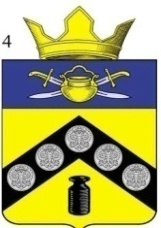 СОВЕТ НАРОДНЫХ ДЕПУТАТОВПИМЕНО-ЧЕРНЯНСКОГО  СЕЛЬСКОГО ПОСЕЛЕНИЯКОТЕЛЬНИКОВСКОГО МУНИЦИПАЛЬНОГО РАЙОНАВОЛГОГРАДСКОЙ ОБЛАСТИРЕШЕНИЕот «14» февраля  2023 г.                          № 69/116« Об утверждении Положения о бюджетном процессе в Пимено-Чернянском сельском поселении Котельниковского муниципального района Волгоградской области»В соответствии с Бюджетным кодексом Российской Федерации, Федеральным законом от 06.10.2003 № 131-ФЗ "Об общих принципах организации местного самоуправления в Российской Федерации", статьями 20, 34 Устава Пимено-Чернянского сельского поселения Котельниковского муниципального района Волгоградской области, Совет народных депутатов Пимено-Чернянского сельского поселения Котельниковского муниципального района Волгоградской областирешил:1. Утвердить прилагаемое Положение о бюджетном процессе в Пимено-Чернянском сельском поселении Котельниковского муниципального района Волгоградской области.2. Признать утратившим силу решение Совета народных депутатов Пимено-Чернянского сельского поселения Котельниковского муниципального района Волгоградской области № 27.02.2020 года № 10/21 (с изменениями от 13.11.2020 года №22/37)  «Об утверждении Положения о бюджетном процессе в Пимено-Чернянском  сельском поселении».3. Настоящее решение вступает в силу со дня его официального  обнародования.Председатель Совета народных депутатов Пимено-Чернянского сельского поселения 	О.В.КувшиновГлава Пимено-Чернянского сельского поселения                                       О.В.КувшиновУтвержденорешением Совета народных депутатов Пимено-Чернянского сельского поселения Котельниковского муниципального района Волгоградской области от 14.02.2023г. № 69/116ПОЛОЖЕНИЕ о бюджетном процессе в Пимено-Чернянского сельском поселения Котельниковского муниципального района Волгоградской области1. Общие положения1.1. Настоящее Положение о бюджетном процессе в Пимено-Чернянском сельском поселении Котельниковского муниципального района Волгоградской области  (далее – Положение) разработано в соответствии с Бюджетным кодексом Российской Федерации, Федеральным законом от 06.10.2003 № 131-ФЗ "Об общих принципах организации местного самоуправления в Российской Федерации". Настоящее Положение регламентирует в соответствии с Бюджетным кодексом Российской Федерации деятельность органов местного самоуправления Пимено-Чернянского сельского поселения Котельниковского муниципального района Волгоградской области (далее – Пимено-Чернянское сельское поселение) по составлению и рассмотрению проекта бюджета Пимено-Чернянского сельского поселения, утверждению и исполнению бюджета Пимено-Чернянского сельского поселения, по осуществлению контроля за его исполнением и утверждению отчета об исполнении бюджета Пимено-Чернянского сельского поселения.1.2. Бюджетный процесс в Пимено-Чернянском сельском поселении регулируется Бюджетным кодексом Российской Федерации, иными нормативными правовыми актами Российской Федерации, Уставом Пимено-Чернянского сельского поселения, настоящим Положением, муниципальными нормативными правовыми актами Совета народных депутатов Пимено-Чернянского сельского поселения Котельниковского муниципального района Волгоградской области, иными издаваемыми в соответствии с Уставом Пимено-Чернянского сельского поселения и настоящим Положением муниципальными правовыми актами органов местного самоуправления. Глава муниципального образования, местная администрация и иные органы местного самоуправления и должностные лица местного самоуправления, предусмотренные Уставом Пимено-Чернянского сельского поселения, издают муниципальные правовые акты, регулирующие правоотношения, указанные в пункте 1 настоящего Положения, в случаях предусмотренных Бюджетным кодексом Российской Федерации, Уставом Пимено-Чернянского сельского поселения и настоящим Положением.      1.3. Муниципальные правовые акты Пимено-Чернянского сельского поселения, принимаемые на основании и во исполнение настоящего Положения, не могут противоречить нормам (положениям) настоящего Положения.В случае противоречий между нормами (положениями) настоящего Положения и нормами (положениями) других муниципальных правовых актов Пимено-Чернянского сельского поселения, регулирующими бюджетные правоотношения, применяются нормы (положения) настоящего Положения.1.4. Внесение изменений в настоящее Положение, а также приостановление его положений или признание таких положений утратившими силу осуществляются отдельными решениями Совета народных депутатов Пимено-Чернянского сельского поседения Котельниковского муниципального района Волгоградской области и не могут быть включены в тексты решений Совета народных депутатов Пимено-Чернянского сельского поселения Котельниковского муниципального района Волгоградской области, изменяющих (приостанавливающих, признающих утратившими силу) другие муниципальные правовые акты Пимено-Черянского сельского поселения или содержащих самостоятельный предмет правового регулирования.1.5. Понятия и термины, используемые в настоящем Положении, применяются в значениях, определенных Бюджетным кодексом Российской Федерации.2. Участники бюджетного процессав Пимено-Чернняском сельском поселении2.1. Участниками бюджетного процесса в  Пимено-Чернянском сельском поселении являются:- глава Пимено-Чернянского сельского поселения;- Совет народных депутатов Пимено-Чернянского сельского поселения;- администрация Пимено-Чернянского сельского поселения;- контрольно-счетная палата Котельниковского муниципального района Волгоградской области (соглашение от 01.10.2021г. № 12 о передаче полномочий по осуществлению внешнего муниципального финансового контроля);- отдел бюджетно-финансовой политики администрации Котельниковского муниципального района Волгоградской области (соглашение от 04 октября 2022 г. №11/22 о передаче Администрации Котельниковского муниципального района  части полномочий по формированию, исполнению бюджета Пимено-Чернянского сельского поселения и контролю за исполнением бюджета);   - главные распорядители (распорядители) средств бюджета;- главные администраторы (администраторы) доходов бюджета;- главные администраторы (администраторы) источников финансирования дефицита бюджета;- получатели бюджетных средств.2.2. Глава Пимено-Чернянского сельского поселения обладает следующими бюджетными полномочиями:подписывает и направляет для официального опубликования принятые Советом народных депутатов решения о бюджете Пимено-Чернянского сельского поселения, об утверждении годового отчета об исполнении бюджета Пимено-Чернянского сельского поселения;осуществляет иные бюджетные полномочия в соответствии
с Бюджетным кодексом Российской Федерации, иными нормативными правовыми актами Российской Федерации, Уставом Пимено-Чернянского сельского поселения и настоящим Положением.                2.3. Совет народных депутатов Пимено-Чернянского сельского поселения Котельниковского муниципального района Волгоградской области обладает следующими бюджетными полномочиями:рассматривает и утверждает бюджет Пимено-Чернянского сельского поселения, годовой отчет об исполнении бюджета Пимено-Чернянского сельского поселения;осуществляет контроль в ходе рассмотрения отдельных вопросов исполнения бюджета Пимено-Чернянского сельского поселения на своих заседаниях, заседаниях комитетов, комиссий, рабочих групп Совета народных депутатов Пимено-Чернянского сельского поселения Котельниковского муниципального района Волгоградской области, в ходе проводимых Советом народных депутатов Пимено-Чернянского сельского поселения Котельниковского муниципального района Волгоградской области слушаний и в связи с депутатскими запросами;формирует и определяет правовой статус органов внешнего муниципального финансового контроля Пимено-Чернянского сельского поселения;осуществляет иные бюджетные полномочия в соответствии
с Бюджетным кодексом Российской Федерации, федеральными законами
от 07.05.2013 № 77-ФЗ "О парламентском контроле", от 06.10.2003 № 131-ФЗ "Об общих принципах организации местного самоуправления в Российской Федерации", от 05.04.2013 № 41-ФЗ "О Счетной палате Российской Федерации", от 07.02.2011 № 6-ФЗ "Об общих принципах организации и деятельности контрольно-счетных органов субъектов Российской Федерации и муниципальных образований", иными нормативными правовыми актами Российской Федерации, Уставом Пимено-Чернянского сельского поселения и настоящим Положением.        2.4. Администрация Пимено-Чернянского сельского поселения обладает следующими бюджетными полномочиями:устанавливает порядок и сроки составления проекта бюджета Пимено-Чернянского сельского поселения с соблюдением требований, устанавливаемых Бюджетным кодексом Российской Федерации и муниципальными правовыми актами Совета народных депутатов Пимено-Чернянского сельского поселения Котельниковского муниципального района Волгоградской области;обеспечивает составление проекта бюджета Пимено-Чернянского сельского поселения,вносит проект бюджета Пимено-Чернянского сельского поселения
с необходимыми документами и материалами на утверждение Совета народных депутатов Пимено-Чернянского сельского поселения Котельниковского муниципального района Волгоградской области;разрабатывает и утверждает методики распределения и (или) порядки предоставления межбюджетных трансфертов, если иное не предусмотрено Бюджетным кодексом Российской Федерации;составляет бюджетную отчетность Пимено-Чернянского сельского поселения;представляет отчет об исполнении бюджета Пимено-Чернянского сельского поселения на утверждение Совета народных депутатов Пимено-Чернянского сельского поселения;обеспечивает управление муниципальным долгом; устанавливает порядок формирования муниципального задания
на оказание муниципальных услуг (выполнение работ) муниципальными учреждениями;устанавливает порядок осуществления бюджетных инвестиций
в объекты муниципальной собственности и принятия решений о подготовке и реализации бюджетных инвестиций в объекты муниципальной собственности;устанавливает порядок принятия решений о предоставлении бюджетных инвестиций юридическим лицам, не являющимся муниципальными учреждениями, муниципальными унитарными предприятиями, из бюджета Пимено-Чернянского сельского поселения;устанавливает порядок ведения реестра расходных обязательств Пимено-Чернянского сельского поселения;устанавливает порядок использования бюджетных ассигнований резервного фонда администрации Пимено-Чернянского сельского поселения, предусмотренных в составе бюджета Пимено-Чернянского сельского поселения;осуществляет муниципальные заимствования от имени Пимено-Чернянского сельского поселения в соответствии с Бюджетным кодексом Российской Федерации и Уставом Пимено-Чернянского сельского поселения;от имени Пимено-Чернянского сельского поселения предоставляет муниципальные гарантии, заключает договоры о предоставлении муниципальных  гарантий, об обеспечении исполнения принципалом его возможных будущих обязательств по возмещению гаранту в порядке регресса сумм, уплаченных гарантом во исполнение (частичное исполнение) обязательств по гарантии и выдает муниципальные гарантии;устанавливает порядок проведения анализа финансового состояния принципала, проверки достаточности, надежности и ликвидности обеспечения, предоставляемого в соответствии с абзацем третьим пункта 1.1 статьи 115.2 Бюджетного кодекса Российской Федерации, при предоставлении муниципальной гарантии, а также порядок проведения мониторинга финансового состояния принципала, контроль за достаточностью, надежностью и ликвидностью предоставленного обеспечения после предоставления муниципальной гарантии;устанавливает порядок определения при предоставлении муниципальной гарантии минимального объема (суммы) обеспечения исполнения обязательств принципала по удовлетворению регрессного требования гаранта к принципалу по муниципальной гарантии в зависимости от степени удовлетворительности финансового состояния принципала;выступает эмитентом муниципальных ценных бумаг, утверждает Генеральные условия эмиссии и обращения муниципальных ценных бумаг;утверждает перечень главных администраторов доходов бюджета Пимено-Чернянского сельского поселения в соответствии с общими требованиями, установленными Правительством Российской Федерации;утверждает перечень главных администраторов источников финансирования дефицита бюджета Пимено-Чернянского сельского поселения в соответствии с общими требованиями, установленными Правительством Российской Федерации;устанавливает порядок разработки и утверждения, период действия,
а также требования к составу и содержанию бюджетного прогноза Пимено-Чернянского сельского поселения на долгосрочный период с соблюдением требований Бюджетного кодекса Российской Федерации;устанавливает порядок разработки прогноза социально-экономического развития Пимено-Чернянского сельского поселения;одобряет прогноз социально-экономического развития Пимено-Чернянского сельского поселения; устанавливает с соблюдением положений Бюджетного кодекса Российской Федерации форму и порядок разработки среднесрочного финансового плана Пимено-Чернянского сельского поселения; устанавливает порядок формирования перечня налоговых расходов Пимено-Чернянского сельского поселения;обеспечивает исполнение бюджета Пимено-Чернянского сельского поселения;утверждает отчет об исполнении бюджета Пимено-Чернянского сельского поселения за первый квартал, полугодие и девять месяцев текущего финансового года;осуществляет иные бюджетные полномочия в соответствии
с Бюджетным кодексом Российской Федерации, иными нормативными правовыми актами Российской Федерации, Уставом Пимено-Чернянского сельского поселения и настоящим Положением.        2.5. Уполномоченным финансовым органом является отдел бюджетно – финансовой политики администрации Котельниковского муниципального района Волгоградской области (далее – финансовый орган) обладает следующими бюджетными полномочиями:составляет проект бюджета Пимено-Чернянского сельского поселения;утверждает перечень кодов подвидов по видам доходов бюджета Пимено-Чернянского сельского поселения, главными администраторами которых являются органы местного самоуправления Пимено-Чернянского сельского поселения и (или) находящиеся в их ведении муниципальные казенные учреждения;утверждает перечень кодов видов источников финансирования дефицитов бюджета Пимено-Чернянского сельского поселения, главными администраторами которых являются органы местного самоуправления Пимено-Чернянского сельского поселения и (или) находящиеся в их ведении муниципальные казенные учреждения;осуществляет ведение реестра источников доходов бюджета Пимено-Чернянского сельского поселения;осуществляет анализ финансового состояния принципала, проверки достаточности, надежности и ликвидности обеспечения, предоставляемого
в соответствии с абзацем третьим пункта 1.1 статьи 115.2 Бюджетного кодекса Российской Федерации, при предоставлении муниципальной гарантии Пимено-Чернянского сельского поселения, а также мониторинг финансового состояния принципала, контроля за достаточностью, надежностью и ликвидностью предоставленного обеспечения после предоставления муниципальной гарантии;ведет учет выданных муниципальных гарантий, увеличения муниципального долга по ним, сокращения муниципального долга вследствие исполнения принципалами либо третьими лицами в полном объеме или в какой-либо части обязательств принципалов, обеспеченных гарантиями, прекращения по иным основаниям в полном объеме или в какой-либо части обязательств принципалов, обеспеченных гарантиями, осуществления гарантом платежей по выданным гарантиям, а также в иных случаях, установленных муниципальными гарантиями;ведет муниципальную долговую книгу;организует исполнение бюджета Пимено-Чернянского сельского поселения;устанавливает порядок составления и ведения сводной бюджетной росписи;осуществляет иные бюджетные полномочия в соответствии
с Бюджетным кодексом Российской Федерации, иными нормативными правовыми актами Российской Федерации, Уставом Пимено-Чернянского сельского поселения и настоящим Положением.        2.6. Руководитель финансового органа обладает следующими бюджетными полномочиями:- осуществляет утверждение сводной бюджетной росписи;- осуществляет внесение изменений в сводную бюджетную роспись;       - осуществляет иные бюджетные полномочия в соответствии
с Бюджетным кодексом Российской Федерации, иными нормативными правовыми актами Российской Федерации, Уставом Пимено-Чернянского сельского поселения и настоящим Положением.        2.7. Контрольно-счетная палата Котельниковского муниципального района Волгоградской области обладает бюджетными полномочиями, установленными   Уставом Пимено-Чернянского сельского поселения и (или) нормативным правовым актом Совета народных депутатов Пимено-Чернянского сельского поселения Котельниковского муниципального района Волгоградской области в соответствии с федеральными законами от 07.02.2011 № 6-ФЗ "Об общих принципах организации и деятельности контрольно-счетных органов субъектов Российской Федерации и муниципальных образований", от 06.10.2003 № 131-ФЗ "Об общих принципах организации местного самоуправления в Российской Федерации", другими федеральными законами и иными нормативными правовыми актами Российской Федерации.2.7. Бюджетные полномочия других участников бюджетного процесса определяются Бюджетным кодексом Российской Федерации, иными нормативными правовыми актами Российской Федерации, Уставом Пимено-Чернянского сельского поселения и настоящим Положением.        3. Составление проекта бюджета Пимено-Чернянского сельского поселения3.1. Проект бюджета Пимено-Чернянского сельского поселения составляется и утверждается сроком на три года - очередной финансовый год и плановый период.3.2. Составление проекта бюджета Пимено-Чернянского сельского поселения на очередной финансовый год и плановый период осуществляется администрацией Пимено-Чернянского сельского поселения в соответствии с Бюджетным кодексом Российской Федерации, Уставом Пимено-Чернянского сельского поселения, настоящим Положением 
и основывается на:основных направлениях бюджетной и налоговой политики Пимено-Чернянского сельского поселения;прогнозе социально-экономического развития Пимено-Чернянского сельского поселения на очередной финансовый год и плановый период;бюджетном прогнозе (проекте бюджетного прогноза, проекте изменений бюджетного прогноза) Пимено-Чернянского сельского поселения на долгосрочный период (в случае, если представительный орган муниципального образования принял решение о его формировании в соответствии с требованиями Бюджетного кодекса Российской Федерации); муниципальных программах (проектах муниципальных программ, проектах изменений муниципальных программ).3.3. Порядок разработки, реализации и оценки эффективности реализации муниципальных программ Пимено-Чернянского сельского поселения (далее – муниципальные программы) определяется администрацией Пимено-Чернянского сельского поселения.Порядок разработки, утверждения и реализации ведомственных целевых программ определяется администрацией Пимено-Чернянского сельского поселения.Объем бюджетных ассигнований на финансовое обеспечение реализации муниципальных программ и ведомственных целевых программ утверждается решением Совета народных депутатов Пимено-Чернянского сельского поселения Котельниковского муниципального района Волгоградской области о бюджете Пимено-Чернянского сельского поселения по соответствующей каждой программе целевой статье расходов бюджета.Информация о ресурсном обеспечении муниципальных программ должна указываться в муниципальных программах по источникам финансирования (средства федерального бюджета, средства бюджета Волгоградской области, средства бюджета Пимено-Чернянского сельского поселения, внебюджетные источники), по главным распорядителям, подпрограммам (при наличии в муниципальных программах подпрограмм), основным мероприятиям муниципальных программ, по годам реализации муниципальных программ.В проектах изменений муниципальных программ объемы бюджетных ассигнований на финансовое обеспечение реализации муниципальных программ должны предусматриваться в соответствии с решением Совета народных депутатов Пимено-Чернянского сельского поселения Котельниковского муниципального района Волгоградской области о бюджете Пимено-Чернянского сельского поселения.3.4. Перечень налоговых расходов Пимено-Чернянского сельского поселения формируется в порядке, установленном администрацией Пимено-Чернянского сельского поселения, в разрезе муниципальных программ и их структурных элементов, а также направлений деятельности, не относящихся к муниципальным программам.Оценка налоговых расходов Пимено-Чернянского сельского поселения осуществляется ежегодно в порядке, установленном администрацией Пимено-Чернянскогосельского поселения, с соблюдением общих требований, установленных Правительством Российской Федерации.Результаты указанной оценки учитываются при формировании основных направлений бюджетной и налоговой политики Пимено-Чернянского сельского поселения, а также при проведении оценки эффективности реализации муниципальных программ.3.5. Решением Совета народных депутатов Пимено-Чернянского сельского поселения Котельниковского муниципального района Волгоградской области о бюджете Пимено-Чернянского сельского поселения утверждаются: основные характеристики бюджета Пимено-Чернянского сельского поселения на очередной финансовый год и плановый период, к которым относятся общий объем доходов бюджета Пимено-Чернянского сельского поселения, общий объем расходов бюджета Пимено-Чернянского сельского поселения, дефицит (профицит) бюджета Пимено-Чернянского сельского поселения; общий объем условно утверждаемых (утвержденных) расходов на первый год планового периода в объеме не менее 2,5 процента общего объема расходов бюджета Пимено-Чернянского сельского поселения (без учета расходов бюджета, предусмотренных за счет межбюджетных трансфертов из других бюджетов бюджетной системы Российской Федерации, имеющих целевое назначение), на второй год планового периода в объеме не менее 5 процентов общего объема расходов бюджета Пимено-Чернянского сельского поселения (без учета расходов бюджета, предусмотренных за счет межбюджетных трансфертов из других бюджетов бюджетной системы Российской Федерации, имеющих целевое назначение); верхние пределы муниципального внутреннего долга Пимено-Чернянского сельского поселения, муниципального внешнего долга Пимено-Чернянского сельского поселения (при наличии у Пимено-Чернянского сельского поселения обязательств в иностранной валюте) по состоянию на 1 января года, следующего за очередным финансовым годом и каждым годом планового периода; прогноз поступлений по налогам, сборам, платежам и поступлений
из других бюджетов бюджетной системы Российской Федерации
на очередной финансовый год и плановый период; общий объем бюджетных ассигнований, направляемых на исполнение публичных нормативных обязательств Пимено-Чернянского сельского поселения в очередном финансовом году и плановом периоде; объем межбюджетных трансфертов, получаемых из других бюджетов
и (или) предоставляемых другим бюджетам бюджетной системы Российской Федерации очередном финансовом году и плановом периоде;ведомственная структура расходов бюджета Пимено-Чернянского сельского поселения на очередной финансовый год и плановый период; распределение бюджетных ассигнований по разделам, подразделам, целевым статьям, группам (группам и подгруппам) видов расходов либо
по разделам, подразделам, целевым статьям (муниципальным программам
и непрограммным направлениям деятельности), группам (группам и подгруппам) видов расходов и (или) по целевым статьям (муниципальным программам и непрограммным направлениям деятельности), группам (группам и подгруппам) видов расходов классификации расходов бюджетов на очередной финансовый год и плановый период, а также по разделам и подразделам классификации расходов бюджетов в случаях, установленных муниципальным правовым актом представительного органа Пимено-Чернянского сельского поселения;программы внутренних и внешних муниципальных заимствований Пимено-Чернянского сельского поселения на очередной финансовый год и плановый период; источники финансирования дефицита бюджета Пимено-Чернянского сельского поселения на очередной финансовый год и плановый период; программа муниципальных гарантий Пимено-Чернянского сельского поселения на очередной финансовый год и плановый период.3.6. Не позднее чем за 5 дней до установленного настоящим Положением срока внесения администрацией Пимено-Чернянского сельского поселения  на рассмотрение Совета народных депутатов Пимено-Чернянского сельского поселения Котельниковского муниципального района Волгоградской области проекта решения Совета народных депутатов Пимено-Чернянского сельского поселения Котельниковского муниципального района Волгоградской области о бюджете Пимено-Чернянского сельского поселения на заседании администрации Пимено-Чернянского сельского поселения рассматриваются:проект бюджета Пимено-Чернянского сельского поселения на очередной финансовый год и плановый период, представленный отделом бюджетно-финансовой политики администрации Котельниковского муниципального района Волгоградской области;прогноз социально-экономического развития Пимено-Чернянского сельского поселения на очередной финансовый год и плановый период, представленный отделом бюджетно-финансовой политики администрации Котельниковского муниципального района Волгоградской области.Не позднее дня, следующего за днем рассмотрения на заседании администрации Пимено-Чернянского сельского поселения проекта решения Совета народных депутатов Пимено-Чернянского сельского поселения Котельниковского муниципального района Волгоградской области о бюджете Пимено-Чернянского сельского поселения,  
отдел бюджетно-финансовой политики администрации Котельниковского муниципального района Волгоградской области направляет в контрольно-счетную палату Котельниковского муниципального района Волгоградской области материалы, указанные в абзаце втором настоящего пункта Положения, с целью информирования.3.7. По проекту бюджета Пимено-Чернянского сельского поселения
и годовому отчету об исполнении бюджета Пимено-Чернянского сельского поселения до их внесения в Совет народных депутатов Пимено-Чернянского сельского поселения Котельниковского муниципального района Волгоградской области проводятся публичные слушания в соответствии с Федеральным законом от 06.10.2003 № 131-ФЗ "Об общих принципах организации местного самоуправления в Российской Федерации", Уставом Пимено-Чернянского сельского поселения, решением  Совета народных депутатов Пимено-Чернянского сельского поселения Котельниковского муниципального района Волгоградской области "Об утверждении Порядка организации и проведения публичных слушаний в Пимено-Чернянском сельском поселении Котельниковского муниципального района Волгоградской области" и настоящим Положением.4. Внесение проекта решения о бюджете Пимено-Чернянского сельского поселения на рассмотрение Советом народных депутатов Пимено-Чернянско госельского поселения Котельниковского муниципального района Волгоградской области4.1. Администрация Пимено-Чернянского сельского поселения не позднее 15 ноября вносит на рассмотрение Совета народных депутатов Пимено-Чернянского сельского поселения Котельниковского муниципального района Волгоградской области проект решения Совета народных депутатов Пимено-Чернянского сельского поселения Котельниковского муниципального района Волгоградской области о бюджете Пимено-Чернянского сельского поселения с показателями, установленными Бюджетным кодексом Российской Федерации.Проект решения Совета народных депутатов Пимено-Чернянского сельского поселения Котельниковского муниципального района Волгоградской области о бюджете Пимено-Чернянского сельского поселения вносится в Совет народных депутатов Пимено-Чернянского сельского поселения Котельниковского муниципального района Волгоградской области с материалами, указанными в пункте 3.5 настоящего Положения,и документами и материалами, состав и вид которых определен пунктом 4.6 настоящего Положения.4.2. Проект решения Совета народных депутатов Пимено-Чернянского сельского поселения Котельниковского муниципального района Волгоградской области о бюджете Пимено-Чернянского сельского поселения уточняет показатели утвержденного бюджета Пимено-Чернянского сельского поселения планового периода и утверждает показатели второго года планового периода составляемого бюджета Пимено-Чернянского сельского поселения.4.3. В случае признания утратившими силу положений решения Совета народных депутатов Пимено-Чернянского сельского поселения Котельниковского муниципального района Волгоградской области о бюджете Пимено-Чернянского сельского поселения в части, относящейся к плановому периоду, в соответствии с пунктом 6.6 настоящего Положения, проектом решения Совета народных депутатов Пимено-Чернянского сельского поселения о бюджете Пимено-Чернянского сельского поселения на очередной финансовый год и плановый период предусматривается утверждение показателей очередного финансового года и планового периода составляемого бюджета Пимено-Чернянского сельского поселения.4.4. Администрация Пимено-Чернянскогосельского поселения одновременно с представлением в Совета народных депутатов Пимено-Чернянского сельского поселения проекта решения Совета народных депутатов Пимено-Чернянского сельского поселения о бюджете Пимено-Чернянского сельского поселения размещает на официальном сайте администрации Пимено-Чернянского сельского поселения в информационно-телекоммуникационной сети "Интернет" документы и материалы, указанные в абзацах шестом - семнадцатом пункта 4.6 настоящего Положения.4.5.Если в очередном финансовом году и плановом периоде общий объем расходов недостаточен для финансового обеспечения установленных муниципальными нормативными правовыми актами Пимено-Чернянского сельского поселения расходных обязательств Пимено-Чернянского сельского поселения, администрация Пимено-Чернянского сельского поселения вносит в Совет народных депутатов Пимено-Чернянского сельского поселения проекты решений Совета народных депутатов Пимено-Чернянского сельского поселения об изменении сроков вступления в силу (о приостановлении действия) в очередном финансовом году и плановом периоде отдельных положений решений Совета народных депутатов Пимено-Чернянского сельского поселения, не обеспеченных источниками финансирования в очередном финансовом году и (или) плановом периоде.4.6.Проект решения Совета народных депутатов Пимено-Чернянского сельского поселения о бюджете Пимено-Чернянского сельского поселения вносится в Совет народных депутатов Пимено-Чернянского сельского поселения со следующими документами и материалами:основные направления бюджетной и налоговой политики Пимено-Чернянского сельского поселения;прогноз социально-экономического развития Пимено-Чернянского сельского поселения на очередной финансовый год и плановый период;пояснительная записка к проекту решения Совета народных депутатов Пимено-Чернянского сельского поселения о бюджете Пимено-Чернянского сельского поселения.Одновременно с проектом решения Совета народных депутатов Пимено-Чернянского сельского поселения о бюджете Пимено-Чернянского сельского поселения в Совета народных депутатов Пимено-Чернянского сельского поселения представляются, в том числе в электронном виде (при наличии технической возможности), следующие документы и материалы:предварительные итоги социально-экономического развития Пимено-Чернянского сельского поселения за истекший период текущего финансового года и ожидаемые итоги социально-экономического развития Пимено-Чернянского сельского поселения за текущий финансовый год;оценка ожидаемого исполнения бюджета Пимено-Чернянского сельского поселения на текущий финансовый год;прогноз основных характеристик (общий объем доходов, общий объем расходов, дефицита (профицита) бюджета на очередной финансовый год и плановый период;верхние пределы муниципального внутреннего долга, муниципального внешнего долга (при наличии у Пимено-Чернянского сельского поселения обязательств в иностранной валюте) по состоянию на 1 января года, следующего за очередным финансовым годом и каждым годом планового периода, с указанием в том числе верхнего предела долга по муниципальным гарантиям Пимено-Чернянского сельского поселения в валюте Российской Федерации, муниципальным гарантиям Пимено-Чернянского сельского поселения в иностранной валюте (при наличии
у Пимено-Чернянского сельского поселения по муниципальным гарантиям
в иностранной валюте);предложенные Советом народных депутатов Пимено-Чернянского сельского поселения, контрольно-счетной палатой Котельниковского муниципального района Волгоградской области проекты бюджетных смет указанных органов, представляемые в случае возникновения разногласий с отделом бюджетно-финансовой политики администрации Котельниковского муниципального района Волгоградской области в отношении указанных бюджетных смет;оценка эффективности реализации муниципальных программ, предлагаемых к финансированию из бюджета Пимено-Чернянского сельского поселения;реестр расходных обязательств Пимено-Чернянского сельского поселения на очередной финансовый год и плановый период;паспорта муниципальных программ (проекты изменений в указанные паспорта), проекты муниципальных программ;бюджетный прогноз (проект бюджетного прогноза, проект изменений бюджетного прогноза) Пимено-Чернянского сельского поселения
на долгосрочный период (в случае если представительный орган муниципального образования принял решение о его формировании в соответствии с требованиями Бюджетного кодекса Российской Федерации); реестр источников доходов бюджета Пимено-Чернянского сельского поселения.5. Рассмотрение и утверждение проекта решения Советом народных депутатов Пимено-Чернянского сельского поселения о бюджете Пимено-Чернянского сельского поселения 5.1. Совет народных депутатов Пимено-Чернянского сельского поселения рассматривает проект решения о бюджете на очередной финансовый год и плановый период в одном чтении в соответствии с Уставом Пимено-Чернянского сельского поселения с учетом особенностей, установленных настоящим Положением.Проект решения о бюджете рассматривается Советом народных депутатов Пимено-Чернянского сельского поселения во внеочередном порядке.5.2. Проект решения о бюджете в течение 1 рабочего дня со дня его внесения Советом народных депутатов Пимено-Чернянского сельского поселения направляется председателем Совета народных депутатов Пимено-Чернянского сельского поселения в контрольно-счетную палату Котельниковского муниципального района Волгоградской области для проведения его экспертизы.5.3. Контрольно-счетная палата Котельниковского муниципального района Волгоградской области в течение 3 рабочих дней подготавливает заключение на проект решения о бюджете с указанием недостатков данного проекта в случае их выявления.Заключение контрольно-счетной палаты Котельниковского муниципального района Волгоградской области учитывается при подготовке Советом народных депутатов Пимено-Чернянского сельского поселения поправок к проекту решения о бюджете.5.4. Внесенный проект решения о бюджете с заключением контрольно-счетной палаты Котельниковского муниципального района Волгоградской области направляется на рассмотрение в Совет народных депутатов Пимено-Чернянского сельского поселения.5.5. Совет народных депутатов  сельского поселения рассматривает проект решения о бюджете не позднее 10 дней со дня принятия его к рассмотрению.5.6. В случае отклонения проекта решения о бюджете Совет народных депутатов Пимено-Чернянского сельского поселения возвращает проект решения на доработку в администрацию Пимено-Чернянского сельского поселения. Администрация Пимено-Чернянского сельского поселения в течение 10 дней дорабатывает указанный проект с учетом замечаний и предложений и вносит на рассмотрение Совета народных депутатов Пимено-Чернянского сельского поселения повторно. При повторном внесении указанного проекта Совет народных депутатов Пимено-Чернянского сельского поселения рассматривает его в течение 5 дней со дня его повторного внесения.5.7. В случае возникновения несогласованных вопросов по проекту решения о бюджете распоряжением главы Пимено-Чернянского сельского поселения создается согласительная комиссия, в которую входит равное количество представителей администрации Пимено-Чернянского сельского поселения и Совета народных депутатов Пимено-Чернянского сельского поселения.Решение согласительной комиссии принимается раздельным голосованием членов комиссии от Совета народных депутатов Пимено-Чернянского сельского поселения и от администрации Пимено-Чернянского сельского поселения. Решение считается принятым стороной, если за него проголосовало большинство присутствующих на заседании согласительной комиссии представителей данной стороны. Результаты голосования каждой стороны принимаются за один голос. Решение считается принятым согласительной комиссией, если за него проголосовали обе стороны. Решение, против которого возражает одна из сторон, считается несогласованным.Проект решения о местном бюджете, подготовленный согласительной комиссией, а также поправки, по которым стороны не выработали согласованного решения, вносятся согласительной комиссией на рассмотрение Совета народных депутатов Пимено-Чернянского сельского поселения в порядке, предусмотренном Регламентом Совета народных депутатов Пимено-Чернянского сельского поселения.5.8. Проект решения о бюджете выносится на рассмотрение Совета народных депутатов Пимено-Чернянского сельского поселения в целом.5.9. Принятое Советом народных депутатов Пимено-Чернянского сельского поселения решение о бюджете подписывается председателем Совета народных депутатов Пимено-Чернянского сельского поселения и направляется главе Пимено-Чернянского сельского поселения для подписания и опубликования (обнародования) в установленном порядке.Решение Совета народных депутатов Пимено-Чернянского сельского поселения о бюджете вступает в силу с 1 января очередного финансового года.6. Внесение изменений в решение Совета народных депутатов Пимено-Чернянского сельского поселения о бюджете Пимено-Чернянского сельского поселения6.1. В ходе исполнения бюджета Пимено-Чернянского сельского поселения изменения в решение о местном бюджете вносятся в случаях:- если в процессе исполнения бюджета Пимено-Чернянского сельского поселения происходит снижение объема поступлений доходов бюджета или поступлений из источников финансирования дефицита бюджета по сравнению с утвержденным решением о местном бюджете более, чем на 10 процентов;- необходимости направления дополнительных доходов, фактически полученных при исполнении бюджета Пимено-Чернянского сельского поселения на иные цели, кроме уменьшения дефицита местного бюджета и выплат, сокращающих долговые обязательства местного бюджета.6.2. Проект решения о внесении изменений и (или) дополнений в решение о бюджете в Совет народных депутатов Пимено-Чернянского сельского поселения разрабатывает и представляет отдел бюджетно-финансовой политики администрации Котельниковского муниципального района Волгоградской области.Одновременно с проектом решения представляются ожидаемые итоги социально-экономического развития территории муниципального образования Пимено-Чернянского сельского поселения в текущем финансовом году, пояснительная записка с обоснованием предлагаемых изменений и (или) дополнений в решение о бюджете.6.3. Проект решения о внесении изменений и (или) дополнений в решение о бюджете рассматривается в одном чтении не позднее 10 дней со дня принятия его к рассмотрению.6.4. Принятое Советом народных депутатов Пимено-Чернянского сельского поселения решение о внесении изменений в решение о бюджете Пимено-Чернянского сельского поселения подписывается председателем Совета  народных депутатов Пимено-Чернянского сельского поселения и направляется главе Пимено-Чернянского сельского поселения для подписания и опубликования (обнародования) в установленном порядке.7. Внесение изменений в сводную бюджетную роспись7.1. В сводную бюджетную роспись могут быть внесены изменения решениями руководителя финансового органа Пимено-Чернянского сельского поселения без внесения изменений в решение о бюджете Пимено-Чернянского сельского поселения в случаях, установленных статьей 217 Бюджетного кодекса Российской Федерации.Внесение изменений в сводную бюджетную роспись по основаниям, установленным настоящим пунктом Положения, осуществляется в пределах объема бюджетных ассигнований, предусмотренных главному распорядителю средств бюджета Пимено-Чернянского сельского поселения в текущем финансовом году, если иное не предусмотрено положениями настоящего пункта Положения.Перераспределение бюджетных ассигнований между главными распорядителями бюджетных средств по основаниям, установленным настоящим пунктом Положения, осуществляется в пределах общего объема бюджетных ассигнований, предусмотренных в текущем финансовом году решением Совета  народных депутатов Пимено-Чернянского сельского поселения о бюджете Пимено-Чернянского сельского поселения, если иное не предусмотрено положениями настоящего пункта Положения.7.2. Дополнительные основания для внесения изменений в сводную бюджетную роспись в соответствии с решениями руководителя финансового органа Пимено-Чернянского сельского поселения без внесения изменений в решение о бюджете Пимено-Чернянского сельского поселения могут быть установлены решением о бюджете Пимено-Чернянского сельского поселения.8. Исполнение бюджета, составление, внешняя проверка,рассмотрение и утверждение бюджетной отчетности 8.1. Исполнение бюджета Пимено-Чернянского сельского поселения обеспечивается администрацией Пимено-Чернянского сельского поселения.Организация исполнения бюджета Пимено-Чернянского сельского поселения возлагается на отдел бюджетно-финансовой политики администрации Котельниковского муниципального района Волгоградской области.Исполнение бюджета Пимено-Чернянского сельского поселения организуется на основе сводной бюджетной росписи и кассового плана.Бюджет Пимено-Чернянского сельского поселения исполняется
на основе единства кассы и подведомственности расходов. Казначейское обслуживание исполнения бюджета Пимено-Чернянского сельского поселения осуществляется Федеральным казначейством. 8.2. Отдел бюджетно-финансовой политики администрации Котельниковского муниципального района Волгоградской области составляет и представляет администрации Пимено-Чернянского сельского поселения бюджетную отчетность Пимено-Чернянского сельского поселения.Бюджетная отчетность Пимено-Чернянского сельского поселения является годовой. Отчет об исполнении бюджета Пимено-Чернянского сельского поселения за первый квартал, полугодие и девять месяцев текущего финансового года утверждается постановлением администрации Пимено-Чернянского сельского поселения и направляется в Совет народных депутатов Пимено-Чернянского сельского поселения и контрольно-счетную палату Котельниковского муниципального района Волгоградской области в срок не позднее 2 календарных дней со дня его утверждения постановлением администрации Пимено-Чернянского сельского поселения.Годовой отчет об исполнении бюджета Пимено-Чернянского сельского поселения подлежит рассмотрению и утверждению решением Совета  народных депутатов Пимено-Чернянского сельского поселения.8.3. Годовой отчет об исполнении бюджета Пимено-Чернянского сельского поселения до его рассмотрения в Совета  народных депутатов Пимено-Чернянского сельского поселения подлежит внешней проверке, которая включает внешнюю проверку бюджетной отчетности главных администраторов бюджетных средств и подготовку заключения на годовой отчет об исполнении бюджета Пимено-Чернянского сельского поселения.Внешняя проверка годового отчета об исполнении бюджета Пимено-Чернянского сельского поселения осуществляется контрольно-счетной палатой Котельниковского муниципального района Волгоградской области в порядке, установленном настоящим Положением и иными муниципальными правовыми актами Совета  народных депутатов Пимено-Чернянского сельского поселения с соблюдением требований Бюджетного кодекса Российской Федерации и с учетом особенностей, установленных федеральными законами.Администрация Пимено-Чернянского сельского поселения представляет годовой отчет об исполнении бюджета Пимено-Чернянского сельского поселения для подготовки заключения на него не позднее 1 апреля текущего года. Подготовка заключения на годовой отчет об исполнении бюджета Пимено-Чернянского сельского поселения проводится в срок, не превышающий один месяц.Контрольно-счетная палата Котельниковского муниципального района Волгоградской области готовит заключение на годовой отчет об исполнении бюджета Пимено-Чернянского сельского поселения с учетом данных внешней проверки годовой бюджетной отчетности главных администраторов  бюджетных средств и не позднее 1 июня текущего года направляет его в Совет народных депутатов Пимено-Чернянского сельского поселения и администрацию Пимено-Чернянского сельского поселения.8.4. Годовой отчет об исполнении бюджета Пимено-Чернянского сельского поселения представляется администрацией Пимено-Чернянского сельского поселения в Совет  народных депутатов Пимено-Чернянского сельского поселения не позднее 1 мая текущего года.Одновременно с годовым отчетом об исполнении бюджета Пимено-Чернянского сельского поселения администрацией Пимено-Чернянского сельского поселения представляются:проект решения Совета  народных депутатов Пимено-Чернянского сельского поселения об утверждении исполнения бюджета Пимено-Чернянского сельского поселения;баланс исполнения бюджета Пимено-Чернянского сельского поселения за отчетный финансовый год;отчет о финансовых результатах деятельности за отчетный финансовый год;отчет о движении денежных средств за отчетный финансовый год;пояснительная записка к годовому отчету об исполнении бюджета Пимено-Чернянского сельского поселения;отчеты об использовании ассигнований резервного фонда администрации Пимено-Чернянского сельского поселения, о состоянии муниципального долга Пимено-Чернянского сельского поселения на начало и конец отчетного финансового года; информация об использовании ассигнований дорожного фонда Пимено-Чернянского сельского поселения в прошедшем финансовом году;отчет о результатах деятельности муниципальных унитарных предприятий Пимено-Чернянского сельского поселения;реестр объектов муниципальной собственности Пимено-Чернянского сельского поселения на первый и последний день отчетного финансового года;отчет об исполнении муниципальных программ с оценкой эффективности их реализации;отчет о результатах приватизации муниципальной собственности;информация о доходах муниципальных учреждений (за исключением казенных муниципальных учреждений) в виде поступлений от оказания учреждениями услуг (выполнения работ), относящихся в соответствии 
с уставами учреждений к основным видам деятельности, оказание (выполнение) которых для физических и юридических лиц осуществляется на платной основе, а также поступлений от иной приносящей доход деятельности.8.5. Решением Совета  народных депутатов Пимено-Чернянского сельского поселения об утверждении исполнения бюджета Пимено-Чернянского сельского поселения утверждается отчет об исполнении бюджета Пимено-Чернянского сельского поселения с указанием общего объема доходов, расходов и дефицита (профицита) бюджета Пимено-Чернянского сельского поселения.Отдельными приложениями к решению Совета народных депутатов Пимено-Чернянского сельского поселения об утверждении исполнения бюджета Пимено-Чернянского сельского поселения за отчетный финансовый год утверждаются показатели:доходов бюджета Пимено-Чернянского сельского поселения по кодам классификации доходов бюджетов;расходов бюджета Пимено-Чернянского сельского поселения по ведомственной структуре расходов бюджета Пимено-Чернянского сельского поселения;расходов бюджета Пимено-Чернянского сельского поселения по разделам, подразделам классификации расходов бюджета Пимено-Чернянского сельского поселения;источников финансирования дефицита бюджета Пимено-Чернянского сельского поселения по кодам классификации источников финансирования дефицитов бюджета Пимено-Чернянского сельского поселения.8.6. По результатам рассмотрения годового отчета об исполнении бюджета Совет  народных депутатов Пимено-Чернянского сельского поселения принимает решение об утверждении либо отклонении решения Совета  народных депутатов  сельского поселения об исполнении бюджета Пимено-Чернянского сельского поселения.В случае отклонения Советом  народных депутатов Пимено-Чернянского сельского поселения отчета об исполнении бюджета Пимено-Чернянского сельского поселения он возвращается администрации Пимено-Чернянского сельского поселения для устранения фактов недостоверного или неполного отражения данных и повторного представления в срок, не превышающий один месяц со дня его отклонения  Советом  народных депутатов Пимено-Чернянского сельского поселения. Рассмотрение повторно представленного администрацией Пимено-Чернянского сельского поселения  проекта решения об утверждении исполнения бюджета Пимено-Чернянского сельского поселения производится Советом народных депутатов Пимено-Чернянского сельского поселения в порядке, предусмотренном для его первичного рассмотрения.Решение Совета  народных депутатов Пимено-Чернянского сельского поселения об утверждении годового отчета об исполнении бюджета Пимено-Чернянского сельского поселения подлежит официальному опубликованию.